NOM : ……………………………………………………….Prénom : ………………………………………………Classe : …………………………………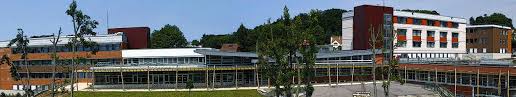 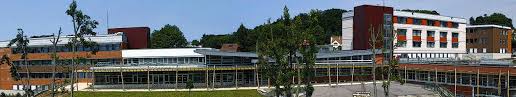  1 - Journal de bordRédige un paragraphe qui nous informe sur les activités quotidiennes et régulières que tu as exercées.………………………………………………………………………………………………………………………………………………………………………………………………………………………………………………………………………………………………………………………………………………………………………………………………………………………………………………………………………………………………………………………………………………………………………………………………………………………………………………………………………………………………………………………………………………………………………………………………………………………………………………………………………………………………………………………………………………………………………………………………………………………………………………………………………………………………………………………………………………………………………………………………………………………………………………………………………………………………………………………………………………………………………………………………………………………………………………………………………………………………………………………………………………………………………………………………………………………………………………………………………………………………………………………………………………………………………………………………………………………………………………………………………………………………………………………………………………………………………………………………………………………………………………………………………………………………………………………………………………………………………………………………………………………………………………Écris les mots du lexique professionnel que tu as appris………………………………………………………………………………………………………………………………………………………………………………………………………………………………………………………………………………………………………………………………………………………………………………………………………………………………………………………………………………………………………………………………………………………………………………………………………………………………………………………………………………………………………………………………………………………………2 – Questionnaire pour le tuteurQuelles ont été les activités auxquelles l’élève a participé ?………………………………………………………………………………………………………………………………………………………………………………………………………………………………………………………………………………………………………………………………………………………………………………………………………………………………………………………………………………………………………………………………………………………………………………………………………………………………………………………………………………………………………………………………………………………………………………………………………………………………………………………………………………………………………………………………………………………………………………………………………………………………………………Grille d'évaluation du stagiaireObservations complémentaires sur le stagiaire :………………………………………………………………………………………………………………………………………………………………………………………………………………………………………………………………………………………………………………………………………………………………………………………………………………………………………………………………………………………………………………………………………………………………………………………………………………………………………………………………………………………………………………………………………………………………………………………………………………………………………………………………………………………………Le …………………………………………  à…………………………………………………. SignatureAppréciation concernant le stagiaireTrès bienBienMoyenInsuffisantPrésentationComportementPonctualitéFacilité d'adaptationIntérêt, motivationEsprit d'initiativeRespect des consignes